Moção nº Envia Moção de Aplausos a IRONILSON BARROS DINIZ.Requeiro a Mesa, na forma regimental que seja enviada Moção de Aplausos a IRONILSON BARROS DINIZ.Justificativa:Justifica-se a presente Moção de Aplausos a, IRONILSON BARROS DINIZ, brasileiro, casado, praticante de Muay thai, Jiu-Jitsu, MMA e amante de Sambo Russo Olímpico, coordenador de várias modalidade de esportes de contato e outras modalidades esportivas. Atuando em todo território estadual, bem como na região Metropolitana, 28 anos envolvido nos esportes, sendo que 20 unindo aos trabalhos missionários e evangelísticos.Ações como estas servem de exemplo, pois simbolizam o compromisso com a sociedade e incentiva o desenvolvimento do esporte.Sala das Sessões, 19 de novembro de 2019.____________________________________________Ricardo EvangelistaVereador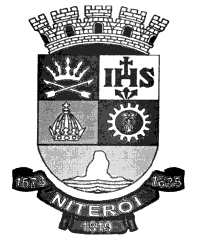 Câmara Municipal de NiteróiGabinete do VereadorRICARDO EVANGELISTA 